Private & ConfidentialDateNameAddress 1Address 2PostcodeDear <<patient name>>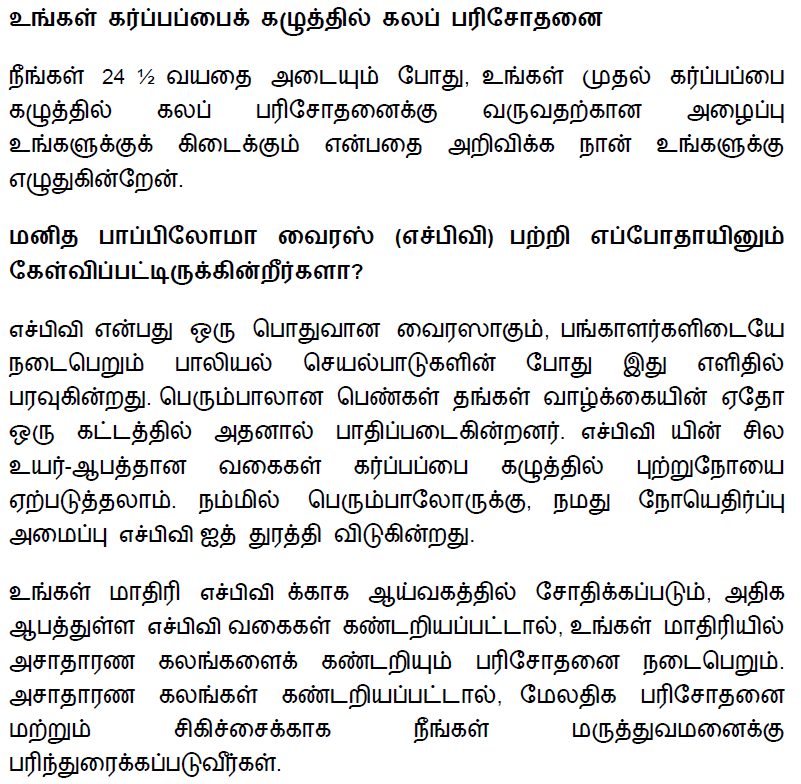 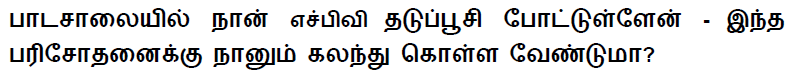 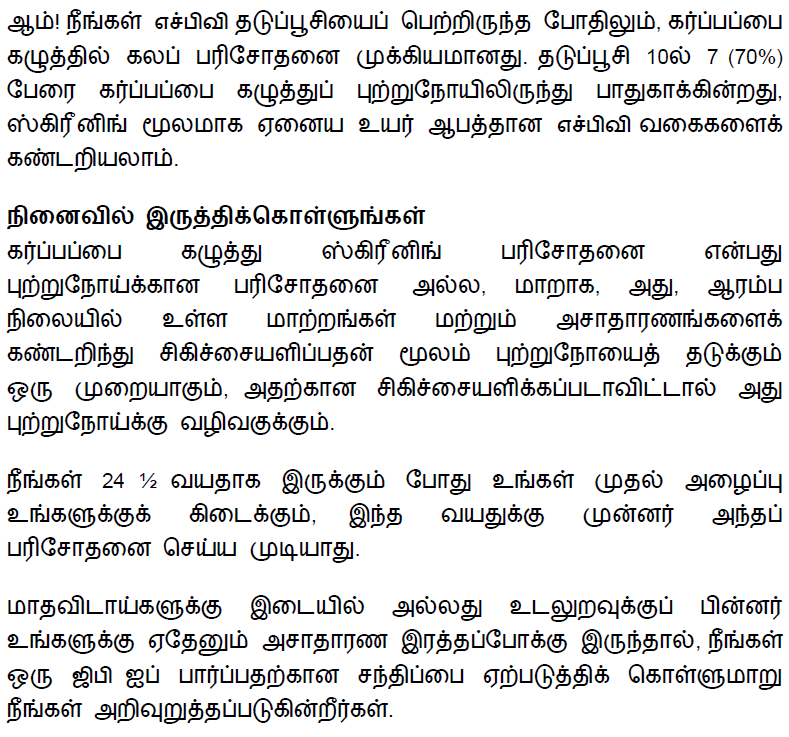 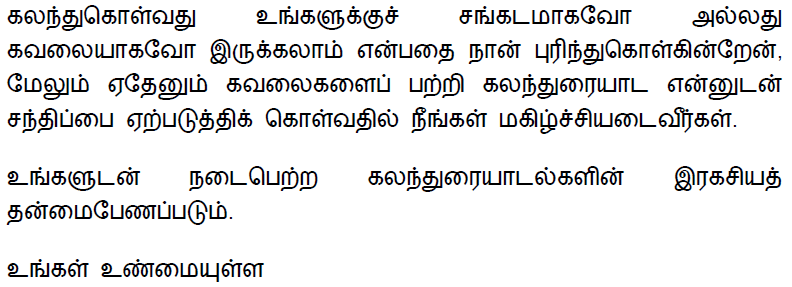 << Female Practice Nurse>>